Профессиональный праздник в Управлении ПФ.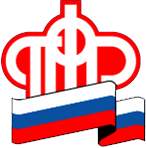                 Социальная работа – это не простое и совсем не легкое занятие, и  этот праздник - долгожданный профессиональный день тех, кто выбрал для себя столь не простой, но очень необходимый труд. 8 июня в Управлении Пенсионного фонда в Приозерском районе в честь Дня Социального работника прошло торжественное собрание коллектива.  Начальник Управления Л.В. Иванина тепло поздравила коллектив УПФР и пожелала крепкого здоровья, неиссякаемой энергии, оптимизма, свершения всех планов и начинаний, чтобы компетентность, трудолюбие, душевное тепло сотрудников и дальше служили людям, помогая преодолевать жизненные трудности. Своим профессионализмом и авторитетом специалисты Управления утверждают социальную справедливость и уровень доверия к органам государственной власти. На мероприятии были награждены сотрудники:Шарова Н.Н., главный специалист-эксперт отдела назначения, перерасчета и выплаты пенсии - Дипломом совета депутатов МО Приозерского муниципального района ЛО.Волкова Е.С., ведущий специалист-эксперт отдела назначения, перерасчета и выплаты пенсии - Благодарностью совета депутатов МО Приозерского муниципального района ЛО.Телеш Е.М., главный специалист-эксперт группы социальных выплат, Григорьев Г.С., водитель автомобиля и  Горшков А.М., сторож (вахтер) – Благодарственным письмом Депутата ЗакСа Ленинградской области В.М.Кострицы.Иванова О.С, начальник отдела персонифицированного учета и Коврова А.А., ведущий специалист-эксперт группы по кадрам и делопроизводству - Благодарственным письмом главы Администрации МО Приозерского муниципального района ЛО.Ермолаева И.А., руководитель группы по кадрам и делопроизводству – Грамотой Управления ПФР в Приозерском районе ЛО.Лебедева А.В., руководитель группы социальных выплат, Омельянчук А.Н., главный специалист – эксперт отдела персонифицированного учета, Родыгина Е.В., главный специалист – эксперт ФЭГ – Благодарностью Управления ПФР в Приозерском районе ЛО.Управление ПФР в Приозерском районеЛенинградской области